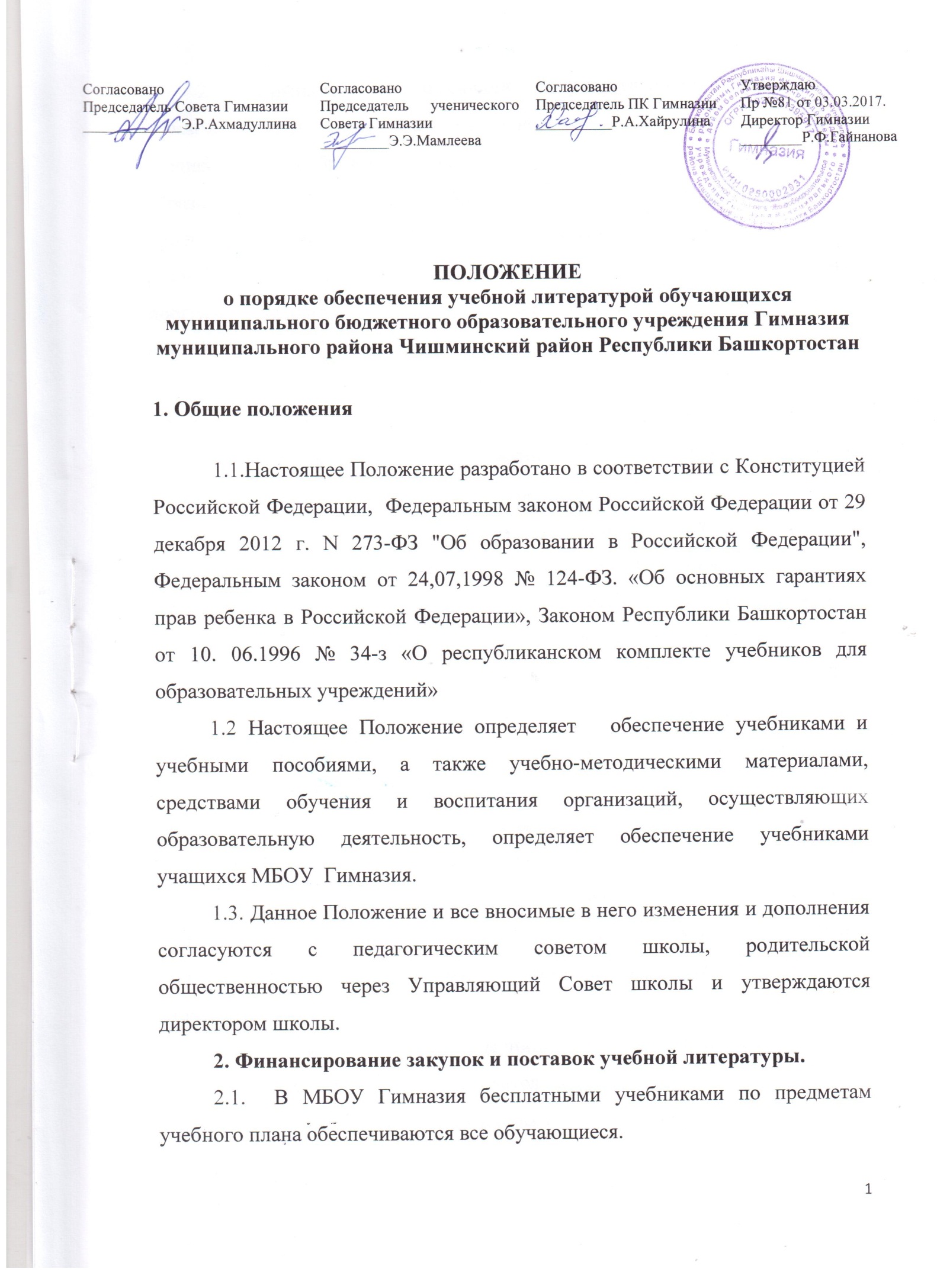 2.2. Гимназия по имеющий государственную аккредитацию образовательным программам начального общего, основного общего, среднего общего образования, для использования при реализации указанных образовательных программ выбирают учебники из числа входящих в федеральный перечень учебников, рекомендуемых к использованию при реализации имеющих государственную аккредитацию образовательных программ начального общего, основного общего, среднего общего образования.Учебники и учебные пособия, а также учебно-методические материалы, средства обучения и воспитания приобретаются за счет субвенций, выделяемых бюджету муниципального района Чишминский район Республики Башкортостан из бюджета Республики Башкортостан.2.3. Обеспечение обучающихся Гимназии осуществляется за счет школьного фонда учебников, а также перераспределения имеющихся в муниципальном фонде учебников и приобретённых за счёт субвенций, субсидий и иных межбюджетных трансфертов, выделяемых бюджету муниципального района Чишминский  район республики Башкортостан из федерального и регионального бюджетов на реализацию основных общеобразовательных программ, и бюджета муниципального района Чишминский район Республики Башкортостан.2.4. Ответственность за обеспечение обучающихся учебниками несут руководители образовательных организаций.2.5. При организации образовательного процесса возможно использование учебников свыше 5 лет, при их хорошем состоянии соответствующих федеральному государственному общеобразовательному стандарту      	 2.6. При оформлении муниципальной заявки на учебники обеспечивается следующая последовательность оформления заказа:- учитель подает заявку на учебники библиотекарю;- заместитель директора совместно с библиотекарем Гимназии на основе заявок учителей, с учетом имеющихся в фондах школы учебников и реализуемого учебно-методического комплекта формируют заказ образовательного учреждения, который передается директору Гимназии;- директор Гимназии рассматривает и утверждает заказ образовательного учреждения на учебники, после чего заказ передается в отдел образования.- Муниципальное казенное учреждение Управление образования муниципального района Чишминский район анализирует заказы образовательных организаций, контролирует процедуру закупки образовательными организациями учебников, а также поступление закупленных учебников в образовательные организации, МКУ Управление образования направляет отчет о закупленных учебниках в Министерство образования Республики Башкортостан. Сводные заказы на бесплатные учебники и учебные пособия, выделяемые Министерством образования Республики Башкортостан, утверждается начальником МКУ Управление образования и передается в Министерство образования Республики Башкортостан, поступившие учебники и учебные пособия согласно заказам распределяются в образовательные организации. 3. Порядок использование учебного фонда школьной библиотеки3.1. Учебной литературой, приобретенной на бюджетные средства и соответствующей Федеральному перечню, имеют право пользоваться все без исключения учащиеся и учителя  школы.3.2. Учебники выдаются учителям  1 - 4  классов по количеству учащихся в классах на 01.09. по графику, который вывешивается в учительской за 7 дней до начала учебного года.3.3 Учащимся 5-ых и 11-ых классов учебники выдаются лично каждому под роспись.3.4. Классные руководители следят, чтобы учащиеся подписали свои учебники при их получении. Учебники, непригодные для использования, должны быть обменены сразу в библиотеке, в начале года.
  	3.5. В конце учебного года учебная литература возвращается в библиотеку. Учебники, непригодные для дальнейшего использования (испорченные) должны быть заменены или сданы отдельно для дальнейшего исключение из фонда. Прилагается список должников на день сдачи учебников классом.3.6. Учащиеся, не сдавшие в конце года учебники и литературу из основного фонда библиотеки, учебную литературу в следующем учебном году не получают, до погашения долга.  	3.7.  Учащиеся 9-ых и 11-ых классов сдают учебную и прочую литературу в библиотеку лично сразу после праздника Последнего звонка и до конца сдачи экзаменов.   	3.8. Без обходного листа, подписанного библиотекарем, учащиеся с 1 по 11 класс покинуть школу, т.е. забрать документы не могут.
  	3.9. Ответственность за исполнение пункта 3.8 данного Положения возлагается на классных руководителей, администрацию школы и  библиотекаря. 
  	3.10. Если учебник утерян или испорчен, родители или лица их замещающие, должны найти (купить) совершенно идентичный утраченному (автор, название, издательство) учебник и вернуть его в библиотеку школы.
  	3.11. В конце мая составляется и вывешивается список учебников, которые будут использованы в учебном процессе в следующем учебном году.4. Границы компетенции участников реализации Положения.
4.1 Совет школы:- принимает изменения и дополнения в настоящее Положение.
  	4.2 Директор школы:  	- заключает договоры на поставку учебной литературы с издательствами.
  	- координирует деятельность Совета школы, педагогического, родительского и ученического коллективов по формированию, сохранению и бережному отношению к фонду учебников в школе;  	- обеспечивает условия для хранения учебного фонда;
  	-   утверждает изменения и дополнения к настоящему Положению.4.3 Классные руководители:
 	-     доводят до сведения родителей данное Положение;
 	-     получают учебники или организуют получение учебников на свой класс; 	-    участвуют в рейдах по проверке состояния учебников, находящихся на руках у учащихся. 	- контролируют состояние учебных изданий, находившихся в пользовании учеников класса, при сдаче учебников. 4.4 Родители: 	- обеспечивают учащихся учебными изданиями одноразового использования, необходимых в учебном процессе по реализуемым программам (дидактический и тестовый материал, атласы и контурные карты, учебник-тетрадь, индивидуальная рабочая тетрадь, книга для самостоятельной работы, альбом-задачник, тетрадь для творческих заданий и т. п.)- несут ответственность за состояние учебных изданий, полученных из фонда школьной библиотеки;4.5 Учащиеся школы: 	- несут полную ответственность за состояние учебных изданий из фонда библиотеки (нельзя подчеркивать, рисовать и т.д.); 	- учебники непригодные для пользования, случайно попавшие на выдачу, обменивают сразу после выдачи; 	- в конце учебного года учебную литературу возвращают в библиотеку. 4.6 Педагог - библиотекарь: 	- ведет учет поступающей учебной литературы по установленной форме;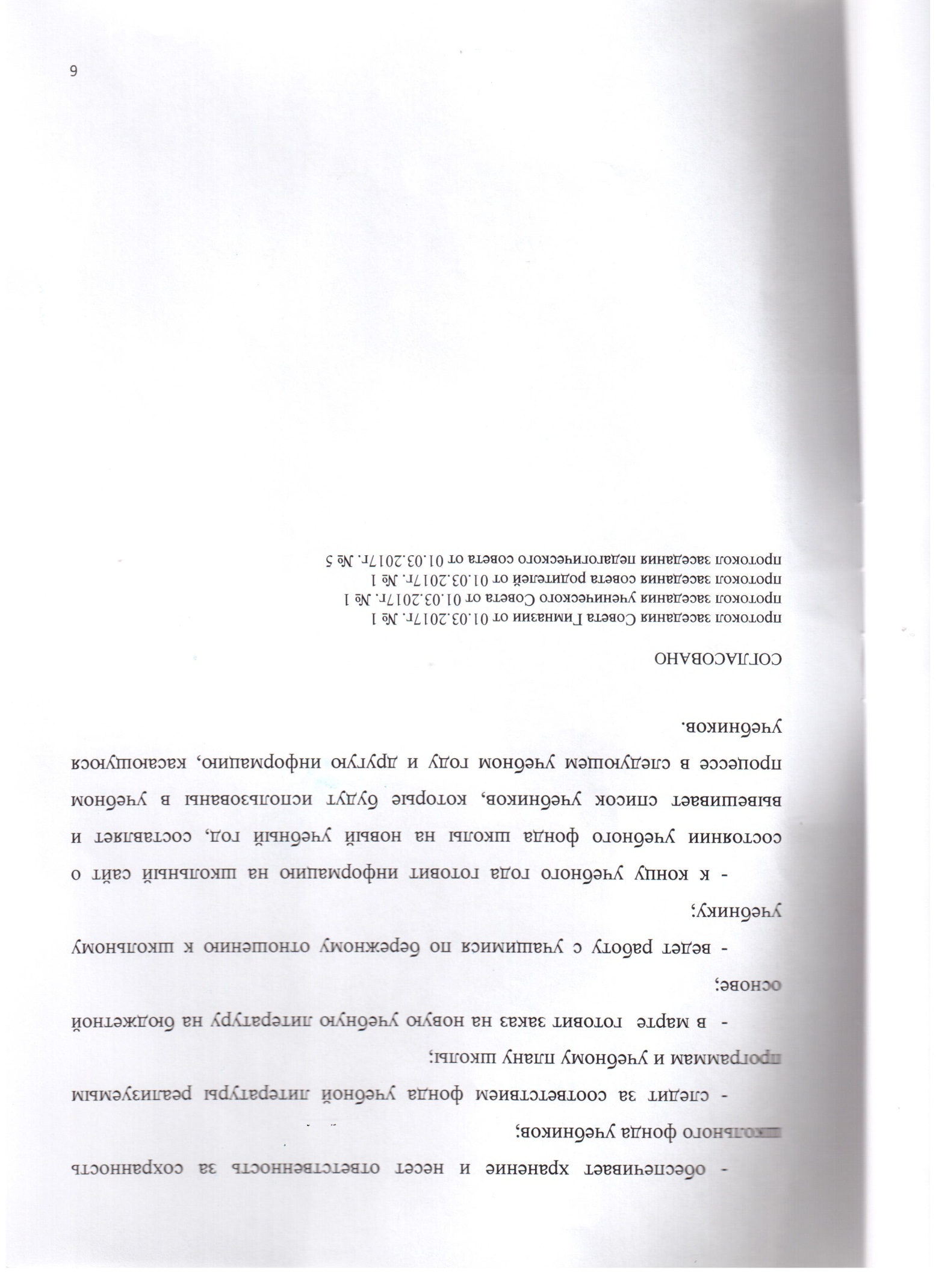 